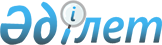 "Жылжымайтын мүлікке құқықтарды және олармен жасалатын мәмілелерді мемлекеттік тіркеу туралы" және "Қазақстан Республикасының кейбір заңнамалық актілеріне жылжымайтын мүлікке құқықтарды және олармен жасалатын мәмілелерді мемлекеттік тіркеу мәселелері бойынша өзгерістер мен толықтырулар енгізу туралы" Қазақстан Республикасының 2007 жылғы 26 шілдедегі заңдарын іске асыру жөніндегі шаралар туралыҚазақстан Республикасы Премьер-Министрінің 2007 жылғы 22 тамыздағы N 232-ө Өкімі



      1. Қоса беріліп отырған "Жылжымайтын мүлікке құқықтарды және олармен жасалатын мәмілелерді мемлекеттік тіркеу туралы" және "Қазақстан Республикасының кейбір заңнамалық актілеріне жылжымайтын мүлікке құқықтарды және олармен жасалатын мәмілелерді мемлекеттік тіркеу мәселелері бойынша өзгерістер мен толықтырулар енгізу туралы" Қазақстан Республикасының 2007 жылғы 26 шілдедегі заңдарын іске асыру мақсатында қабылдануы қажет нормативтік құқықтық актілердің тізбесі (бұдан әрі - тізбе) бекітілсін.






      2. Мемлекеттік органдарға:



      1) тізбеге сәйкес нормативтік құқықтық актілердің жобаларын әзірлесін және Қазақстан Республикасының Үкіметіне енгізсін;



      2) тиісті ведомстволық нормативтік құқықтық актілерді қабылдасын және Қазақстан Республикасының Үкіметін қабылданған шаралар туралы хабардар етсін.

      

Премьер-Министр


                                              Қазақстан Республикасы



                                               Премьер-Министрінің



                                             2007 жылғы 22 тамыздағы



                                                 N 232-ө өкімімен



                                                    бекітілген


     "Жылжымайтын мүлікке құқықтарды және онымен жасалатын




     мәмілелерді мемлекеттік тіркеу туралы" және "Қазақстан




   Республикасының кейбір заңнамалық актілеріне жылжымайтын




    мүлікке құқықтарды және онымен жасалатын мәмілелерді




    мемлекеттік тіркеу мәселелері бойынша өзгерістер мен




    толықтырулар енгізу туралы" Қазақстан Республикасының




    2007 жылғы 26 шілдедегі заңдарын іске асыру мақсатында




   қабылдануы қажет нормативтік құқықтық актілердің тізбесі



Ескертпе

: аббревиатуралардың толық жазылуы:



Әділетмині - Қазақстан Республикасы Әділет министрлігі



ЭБЖМ       - Қазақстан Республикасы Экономика және бюджеттік



             жоспарлау министрлігі



Қаржымині  - Қазақстан Республикасы Қаржы министрлігі



ИСМ        - Қазақстан Республикасы Индустрия және сауда министрлігі



ККМ        - Қазақстан Республикасы Көлік және коммуникация



             министрлігі



АШМ        - Қазақстан Республикасы Ауыл шаруашылығы министрлігі



АБА        - Қазақстан Республикасы Ақпараттандыру және байланыс



             агенттігі



ҚҚА        - Қазақстан Республикасы Қаржы нарығын және қаржы



             ұйымдарын реттеу мен қадағалау агенттігі



ЖРА        - Қазақстан Республикасы Жер ресурстарын басқару



             агенттігі

					© 2012. Қазақстан Республикасы Әділет министрлігінің «Қазақстан Республикасының Заңнама және құқықтық ақпарат институты» ШЖҚ РМК
				

Р/с N



Атауы



Акт нысаны



Орындауға




жауапты




мемлекеттік




органдар



Аяқтау




нысаны



1



2



3



4



5


1 

Құқықтық және



өзге де



кадастрларды



жүргізу мақсаты



үшін мемлекеттік



органдардың



ақпарат алмасу



жөніндегі өзара



іс-қимыл



ережесін бекіту

Қазақстан



Республикасы



Үкіметінің



қаулысы

Әділетмині,



АБА, ЖРА,



ККМ, ИСМ,



ЭБЖМ

2007 жылғы тамыз

2

Жүйелі тіркеуді



жүргізу ережесін



бекіту туралы

Қазақстан



Республикасы



Үкіметінің



қаулысы

Әділетмині,



ЖРА, ИСМ,



Қаржымині,



ЭБЖМ

2007 жылғы тамыз

3

Қазақстан



Республикасы



Әділет



министрлігі-



нің кейбір



мәселелері



туралы

Қазақстан



Республикасы



Үкіметінің



қаулысы

Әділетмині,



ЭБЖМ,



Қаржымині

2007 жылғы



тамыз

4

Құқықтық



кадастрдың



ақпараттық



жүйесін жүргізу



және пайдалану



ережесін бекіту



туралы

Бұйрық

Әділетмині,



АБА, ЖРА,



ИСМ, ККМ

2007 жылғы



тамыз

5

Мемлекеттік



тіркеуге келіп



түскен құжат-



тарды есепке



алу кітабын



жүргізу ережесін



бекіту туралы

Бұйрық

Әділетмині

2007 жылғы



тамыз

6

Құқықтық



кадастрдың



тіркеу парағына



жазбаларды



енгізу және



күшін жою



ережесін



бекіту туралы

Бұйрық

Әділетмині

2007 жылғы



тамыз

7

Құқықтық



кадастрдан



ақпараттарды



беруге сұрау



салуларды



есепке алу



кітабын жүргізу



ережесін бекіту



туралы

Бұйрық

Әділетмині, ККМ

2007 жылғы



тамыз

8

Құқықтық



кадастрдан



ақпараттар



беру ережесін



бекіту туралы

Бұйрық

Әділетмині,



ККМ

2007 жылғы



тамыз

9

Жылжымайтын



мүлікті



мемлекеттік



техникалық



тексеру жүргізу



ережесін және



Бастапқы және



кейінгі жылжымайтын



мүлік объекті-



леріне



кадастрлық



нөмір беру



ережесін бекіту



туралы

Бұйрық

Әділетмині

2007 жылғы



тамыз

10

Техникалық



паспорт нысанын



бекіту туралы

Бұйрық

Әділетмині

2007 жылғы



тамыз

11

Жылжымайтын



мүлікке және



өзге де



объектілерге



құқықтарды



тіркеу туралы



өтініштің,



тіркеу құжатта-



рына тиісті



жазбалар енгізу



туралы хабарла-



маның нысан-



дарын бекіту



туралы

Бұйрық

Әділетмині

2007 жылғы



тамыз

12

Тіркеу істерін сақтау ережесін



бекіту туралы

Бұйрық

Әділетмині

2007 жылғы



тамыз

13

Тіркеу құжат-



тарында жол



берілген



қателерді



түзету



мақсатында



жазбалар енгізу



ережесін бекіту



туралы

Бұйрық

Әділетмині

2007 жылғы



тамыз

14

Жоғалған немесе



бүлінген құқық



белгілейтін



құжаттың



телнұсқасын



беру және



түпнұсқасын



(куәландырылған



көшірмесін)



жою ережесін



бекіту туралы

Бұйрық

Әділетмині

2007 жылғы



тамыз

15

Кондоминиум объектісін тіркеу ережесін



бекіту туралы

Бұйрық

Әділетмині,



АШМ

2007 жылғы



тамыз

16

Жүйелі тіркеуді



жүзеге асыру



үшін халықты



хабардар ету



ережесін бекіту



туралы

Бұйрық

Әділетмині

2007 жылғы



тамыз

17

Жылжымайтын



мүлікке құқықтарды және онымен



жасалатын



мәмілелерді



тіркеуді жүзеге



асыратын



мемлекеттік



органдардың



несие беру



бюросына ақпарат беру



ережесін бекіту



туралы

Қаулы

ҚҚА

2007 жылғы



тамыз
